Для системы автоматического управления, заданной структурной схемой (рисунок 1) и при известных значениях параметров (см. варианты задания и исходные параметры)
Рисунок 1. Структурная схема САУ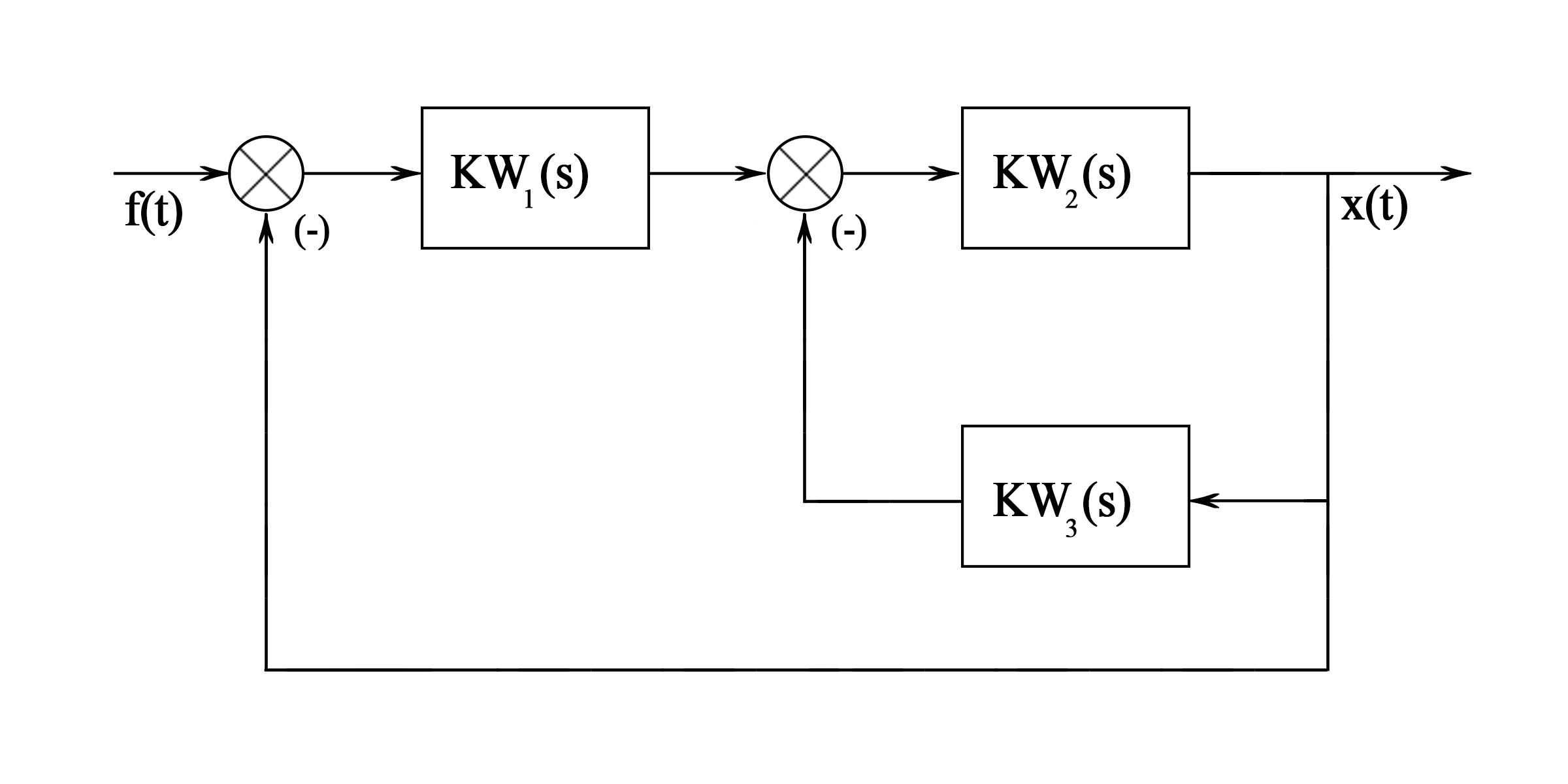 Необходимо:Принимая К3=1, построить ЛАХ и ЛФХ разомкнутого внутреннего контура и определить значение К3, исходя из обеспечения запасов устойчивости внутреннего замкнутого контура по фазе ∆ ≥ и амплитуде ∆ ≥ дб построить ЛАХ и ЛФХ замкнутого внутреннего контура;С помощью Д - разбиения в плоскости одного параметра определить диапазон изменений К1, обеспечивающий устойчивость замкнутой системы. Проверить устойчивость системы по критерию Рауса-Гурвица;Принимая К1=1, построить ЛАХ и ЛФХ разомкнутой системы и выбрать значение К1, исходя из обеспечения запасов устойчивости замкнутой системы по фазе
∆≥ и амплитуде ∆ ≥ дб. Сравнить полученное значение К1 с результатом п.2;Построить АЧХ замкнутой системы и определить показатель колебательности М и полосу пропускания ;Построить ВЧХ и переходный процесс замкнутой системы и оценить время переходного процесса Тпп и величину перерегулирования Примечание:Для построения частотных характеристик замкнутого внутреннего контура и частотных характеристик разомкнутой системы использовать преобразованную структурную схему (рисунок 2);Частотные характеристики – ЛАХ и ЛФХ представляются в следующем масштабе:1 дб (амплитуды) – 2 мм;(фазы) – 1 мм;1 декада (частоты) – 50 мм.Графики должны иметь размеры: по горизонтали примерно 150 мм, по вертикали примерно 80 мм.
Рисунок 2. Преобразованная структурная схема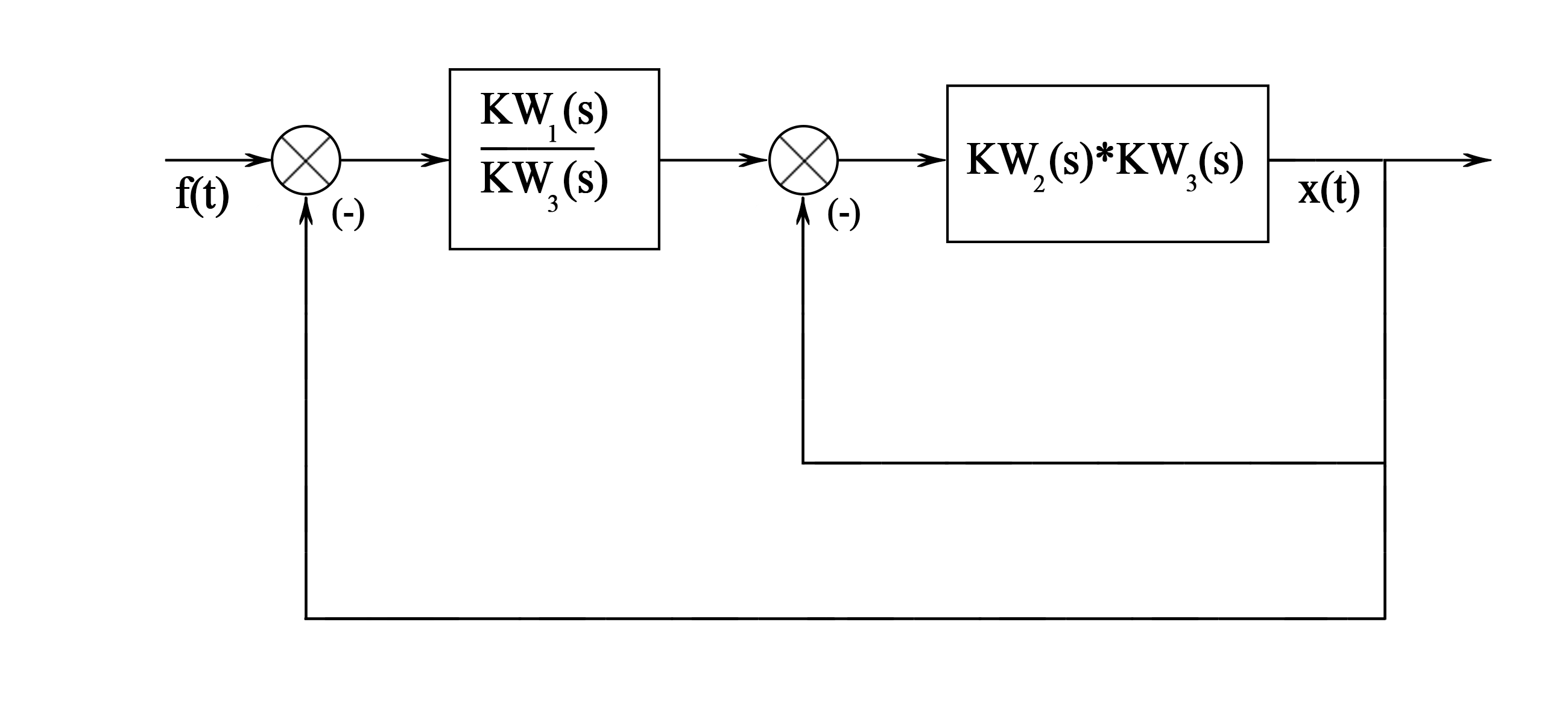 Вариант №27.Передаточные функции3Значения параметров36,00,300,030,350,903,30,620,50